Домашнее задание по сольфеджио 9 класс от 23.09.2022Подготовить пение двухголосного номера с дирижированием в среднем темпе (сначала поем верхний голос, одной рукой играем нижний, другой рукой дирижируем, затем меняем голоса)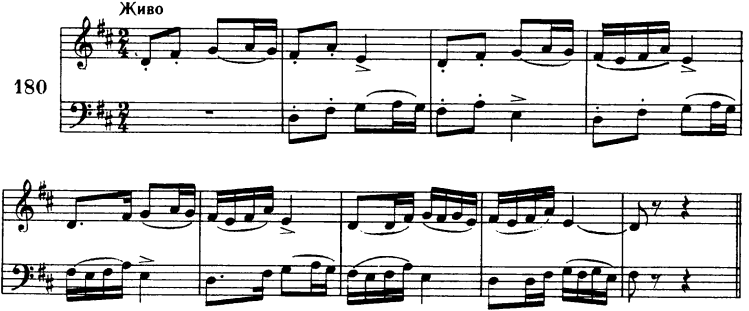 